D91/LEDN10DEX1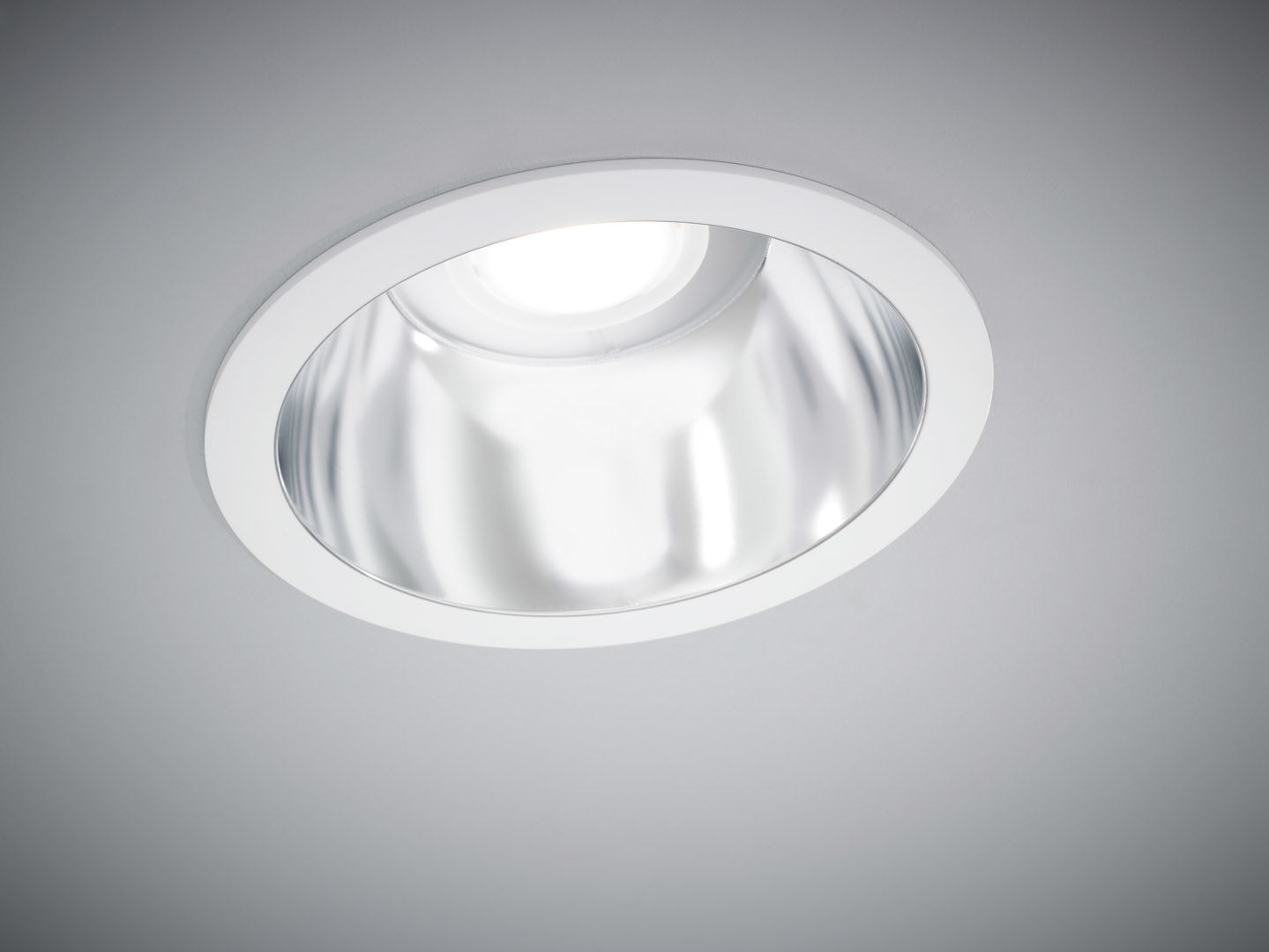 Downlight seamless em policarbonatoreflector e lente optics, policarbonato (PC) com película fina de alumínio, efeito acetinado, extensiva distribuição luminosa.Aro e refletor com acabamento em policarbonato branco, sem costuras visíveis.Dimensões: Ø 190 mm x 100 mm.Recorte no teto: Ø 175 mm.O reflector protege a fonte de luz e uma lente evita o encandeamento.Fluxo luminoso: 1300 lm, Fluxo luminoso específico: 126 lm/W.Potência: 10.3 W, DALI driver controlado por sensor integrado.Frequência: 50-60Hz AC/DC.Tensão: 220-240V.Classe de isolamento: classe II.LED com manutenção de luz superior; após 50.000 horas de funcionamento a luminária retém 99% do seu fluxo inicial (Tq = 25°C).Temperatura de cor: 4000 K, Restituição de cor ra: 80.Standard deviation colour matching: 3 SDCM.Segurança fotobiológica IEC/TR 62778: RG1.Policarbonato base, RAL9003 - branco.Grau de protecção IP: IP20.Teste ao fio encandescente: 850°C.5 anos de garantia sobre luminária e driver.Certificações: CE, ENEC.Luminária com ligações livres de halogéneo.A luminária foi desenvolvida e produzida de acordo com a norma EN 60598-1 numa empresa certificada pela ISO 9001 e pela ISO 14001.